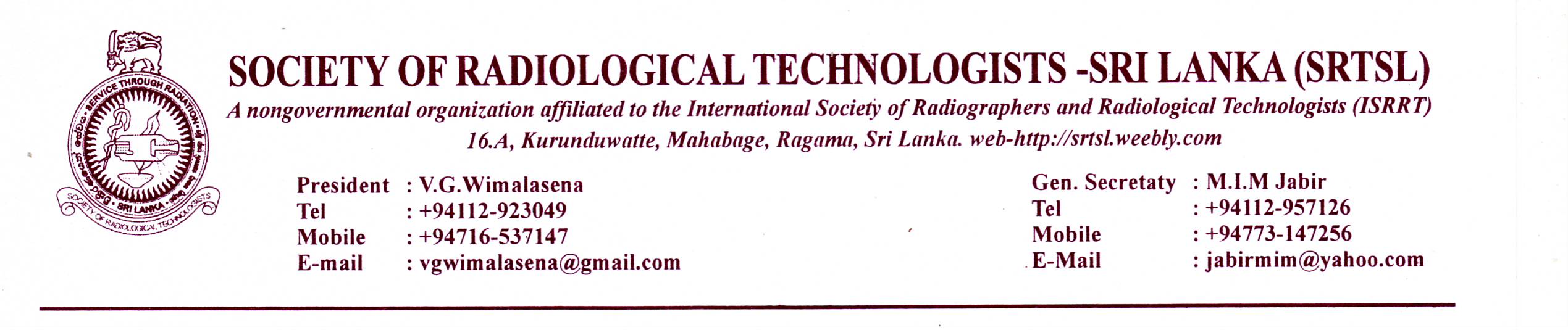 News letter  No:  2 -   2013/149th of  Sept.  2013.Dear  ColleaguesI am very pleased  to  address  you  all , again before the next important event   in 2013,  and  wish to bring you the latest information about the society activities.We  are pleased  to  announce  the initiative of the programme  line up  for the  year.The  World  Radiography  Day  2013. The  world  radiography  day  academic programme  will be  held  on 3rd   of  Nov.  2013 as it is the closest Sunday to the real world radiography day, the 8th November.  Although it was announced in the previous news letter, to be on the 10th , owing  to a circular issued by the government , to the hotels,  not to book any functions during the week of Commonwealth  Summit, we had to bring it forward.  A line up of important lectures has been arranged and the venue for the event is Hotel Ramada, Colombo 03, and the members are requested to register early to help organizers arrange the facilities accordingly.Registration is limited to 120 members, Please make sure to reserve your seat by prior registration. (No onsite registration at the hotel Please)Procedrure for registration.Registration fee = Rs. 500/=Please pay the money at any branch of Bank of Ceylon to be credited to the account No. 1840508 - ‘Society of Radiological Technologists Sri Lanka’.Post the receipt with the completed form (attached), to the address given in there.Deadline for registration is 15th Oct. 2013The Council has proposed to give some members a chance to make short presentations  of their own work (Case studies, new techniques, research  papers etc.). Please send the abstracts of your presentations to the president of the society before 30th Sep. 2013 (e-mail – vgwimalasena@gmail.com) “The Radiographer”  magazine;The  next volume of Radiographer  magazine  will be published  on the  World  Radiography day  2013  The  members  are  requested  to get  activated  in   supplying  articles.   Articles  for  the  magazine  is  accepted  by  the  editorial  board   headed  by  Mr. S.S.Suraweera   assisted    by  I.R.Ilangkoon  The Articles  are accepted  up to 3oth September  2013.  We  kindly  request  all  our  members  to  actively  participate  in this  effort.Thank YouJawana DissanayakeAct. General Secretary -SRTSLTHE SOCIETY OF RADIOLOGICAL TECHNOLOGISTS - SRI LANKAWORLD  RADIOGRAPHY DAY CELEBRATIONS 2013NOVEMBER 3rd  2013Venue :- 	Liberty Ballroom, Hotel Ramada, 30, Sir Mohamed Macan Marker Mawatha, Colombo 03THE  AGENDA  (TENTATIVE) 9.00 AM	National Anthem & LIGHTING OF OIL LAMPOne minute’s silence for deceasedWelcome speech by the president SRTSL9.15 AM	LECTURE–  Radiation hazards – Dr. Dehan Gunasekera, Consultant Oncologist, NCIM.10.15 AM	Tea/Coffee10.40 AM	LECTURE -   Forensic Radiography – Dr. Dinesh Fernando – Dept. of Forensic Medicine, Faculty of   Medicine-, University of Peradeniya 11.40 AM	LECTURE– MRI Techniques – Dr. Mohan Jayathilake, Head, Dept. of Radiography, FAHS, University of Peradeniya12.40 PM	Launching  of  “The Radiographer”  Magazine. Message from sponsors.1.00 PM	LUNCH2.00 PM	LECTURE - 	Patient  Care ; Do you really care?– Dr. Mahesh Rajasooriya- Faculty of Medicine, ColomboDistribution of Diploma Certificates to CT Trainees3.00 PM	Case Presentations by Radiological Technologists.3.30 PM	Vote of Thanks & CONCLUSION	Tea/CoffeeNote :- 	Please phone Mr Jawana Dissanayake for confirmation after posting the                            registration form.		 No. 0718664832Registration form World Radiography Day 2013 – Academic programme - SRTSLHotel Ramada, Colombo 03Name as to be written in the certificate: - ………………………………………………………………………….					…………………………………………………………………………………Address :-	…………………………………………………………………………………………………………………….		……………………………………………………………………………………………………………………Contact Tel Number:- ………………………………………….E mail :-  ………………………………………………………………….Cash payment slip for Rs. 500/= is enclosed. :-  Yes / NoSignature ……………………………………………………….		Date :- ………………………………………Please send this form with Bank slip to:-	Mr. Jawana Dissanayake, 54 /B/3, 3rd Lane, Hansagiri Road, Gampaha.